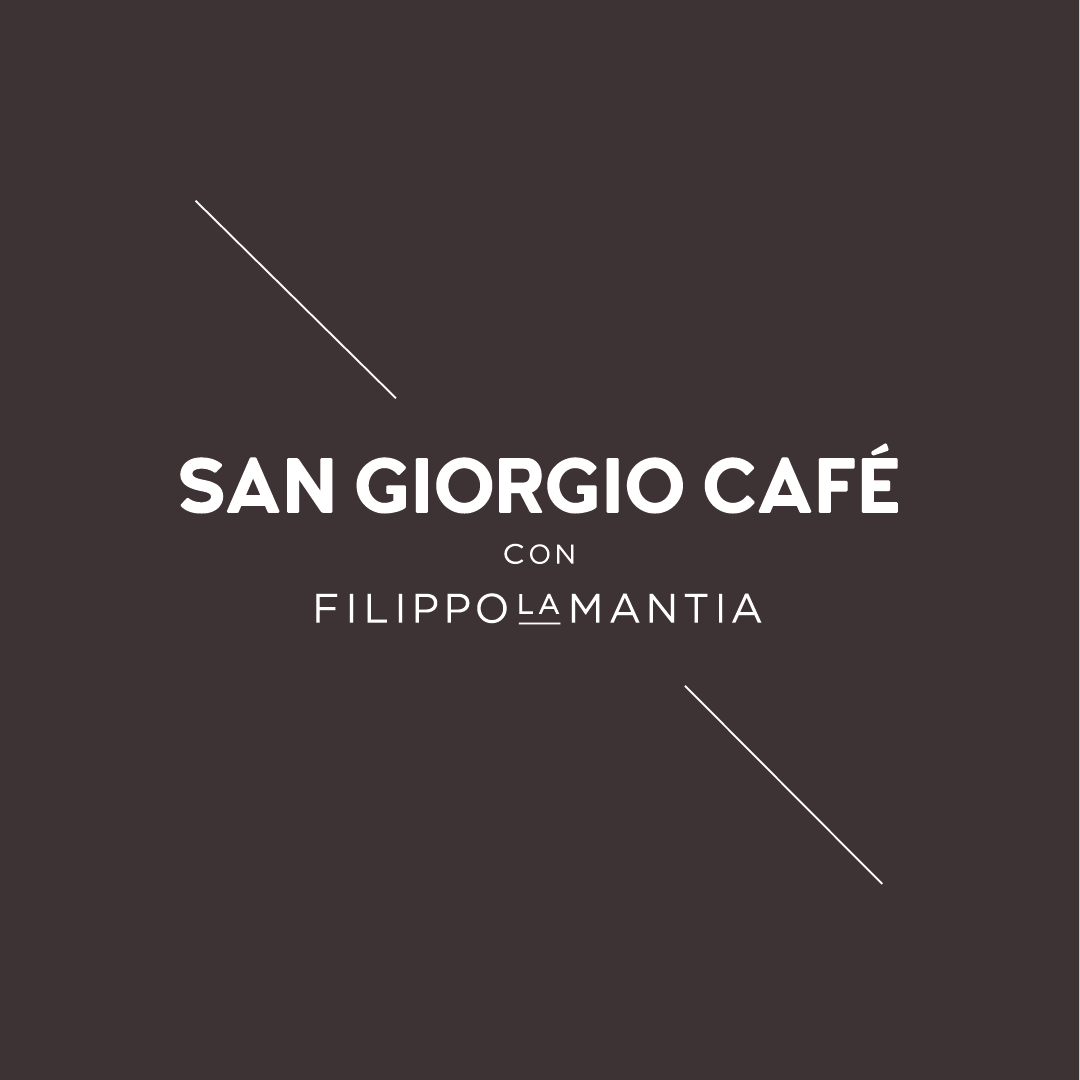 È ONLINE DA OGGI IL SITO DEL SAN GIORGIO CAFÉ CON FILIPPO LA MANTIA IL 6 APRILE APRE IL CAFÉ RISTORANTE SULL’ISOLA DI SAN GIORGIO MAGGIORE A VENEZIASONO APERTE LE PRENOTAZIONI SU WWW.SANGIORGIO.CAFEDa sabato 6 aprile 2019, l’offerta dell’Isola di San Giorgio Maggiore a Venezia si arricchisce di un nuovo spazio dedicato all’arte della cucina e alla cultura gastronomica italiana: apre il San Giorgio Café con Filippo La Mantia, l’oste e cuoco famoso per la sua cucina ricca di sapori, profumi e sentimento, ma anche per l’accoglienza che riserva ai suoi clienti.Il progetto gastronomico, voluto dalla Fondazione Giorgio Cini nell’ambito delle attività di valorizzazione di San Giorgio, è stato progettato da D’Uva con Filippo la Mantia e sarà l’unico luogo di ristoro pubblico sull’Isola.Il sito ufficiale del San Giorgio Café – bar, café, bistrot e ristorante collocato a fianco del complesso monumentale dell’Isola, un tempo prestigiosa  abbazia benedettina, con affaccio diretto sul bacino di San Marco – è www.sangiorgio.cafe I contenuti del sito saranno svelati il 5 aprile 2019, in occasione della presentazione ufficiale alla stampa del San Giorgio Cafè, ma a partire da oggi è attiva la possibilità di prenotazione.Nel frattempo, attraverso i social è già possibile ammirare le meraviglie del luogo e cogliere il significato profondo del rapporto integrato tra il San Giorgio Cafè e le tradizionali attività della Fondazione Giorgio Cini a sostegno e valorizzazione dell'Isola di San Giorgio Maggiore.  INSTAGRAM https://www.instagram.com/sangiorgiocafeFACEBOOK https://www.facebook.com/sangiorgiocafe/Venezia, 15 marzo 2019Ufficio stampa San Giorgio CaféPari Pari di Monica Ripamonti +39 348 0608294 - monicaripa65@gmail.comUfficio stampa Fondazione Giorgio Cini Onlus+39 041 2710280 - stampa@cini.it